4. Τα φρούτα του Φθινοπώρου3η Δραστηριότητα: Τα δώρα του Φθινοπώρου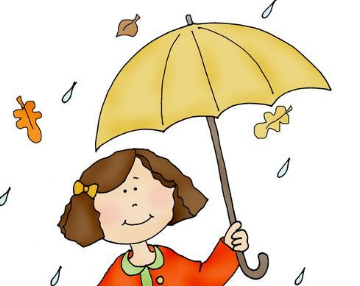 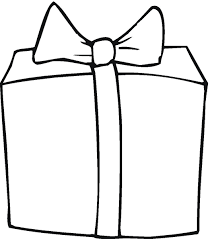 